West Lancashire Community High School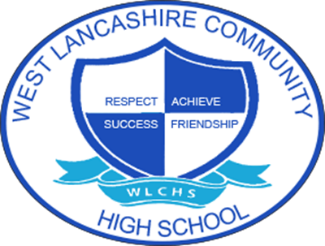 ASDAN Personal Develop Programme/LifeSkills Challenge/Towards Independence ASDAN– Work Experience SessionsKS5Autumn TermSpring TermSpring TermSummer TermCycle 12. My Community2B1 – complete a period of community work2B2 – Complete a period of voluntary work		2. My Community2B1 – complete a period of community work2B2 – Complete a period of voluntary work		5.My Environment5B4 – Help improve your local environment 	5.My Environment5B4 – Help improve your local environment 	Lifeskills Challenge2860 – Work Experience (volunteering)4571 – Work experience – using personal protective equipment2860 – Work Experience (volunteering)4571 – Work experience – using personal protective equipment1759 – Group nature project1759 – Group nature projectTowards IndependenceHorticulture – Section A: Getting ready to work in the gardenHorticulture – Section A: Getting ready to work in the gardenHorticulture – Section D: Growing plants outdoorsHorticulture – Section D: Growing plants outdoorsCycle 22. My Community2B2 – Complete a period of voluntary work	5. My Environment5B6 – Carry out a task to appreciate your environment 		5. My Environment5B6 – Carry out a task to appreciate your environment 		5. My Environment5B6 – Carry out a task to appreciate your environment 		Lifeskills Challenge2860 – Work Experience (volunteering)4571 – Work experience – using personal protective equipment1759 – Group nature project1759 – Group nature project1759 – Group nature projectTowards IndependenceHorticulture – Section B: Using tools safelyHorticulture – Section E: Keeping the garden tidyHorticulture – Section E: Keeping the garden tidyHorticulture – Section E: Keeping the garden tidyCycle 35. My Environment 5 B3 – Visit a recycling centre8. World of Work8B1  - Complete a period of work experience 8. World of Work8B1  - Complete a period of work experience 2. My Community 2B2 – Complete a period of voluntary workLifeskills Challenge2661 - Recycling2860 – Work Experience (volunteering)2860 – Work Experience (volunteering)2860 – Work Experience (volunteering)Towards IndependenceHorticulture – Section C: Growing seeds and plants indoorsHorticulture – Section F: ProjectHorticulture – Section F: ProjectHorticulture – Section F: Project